Brevard County Public Schools CTE (Career & Technical Education)Adopt a CTE ProgramBrevard County Public Schools make an impact on workforce needs through career and technical education in public middle and high schools.  We strive to provide teachers and students with the best guidance, support, and opportunities through enrichment programs including teacher training, scholarships, competitions, job shadowing, job training and internships.  Our department partners with the local business community to provide students with postsecondary options and experiences.How it Works:  This program offers local businesses the opportunity to partner with Brevard County Public Schools to work with local public middle and high schools to prepare students for college and career opportunities in a variety of areas focusing on workforce education.  If you are interested in partnering with any of our schools, we encourage you to complete the application below.Please submit completed application to rutledge.rachel@brevardschools.orgOnce partnered, we hope that you will spread the word by telling your customers and clients.  Celebrate your commitment to career and technical education by promoting the Adopt-A-CTE-Program on your website, social media and press releases!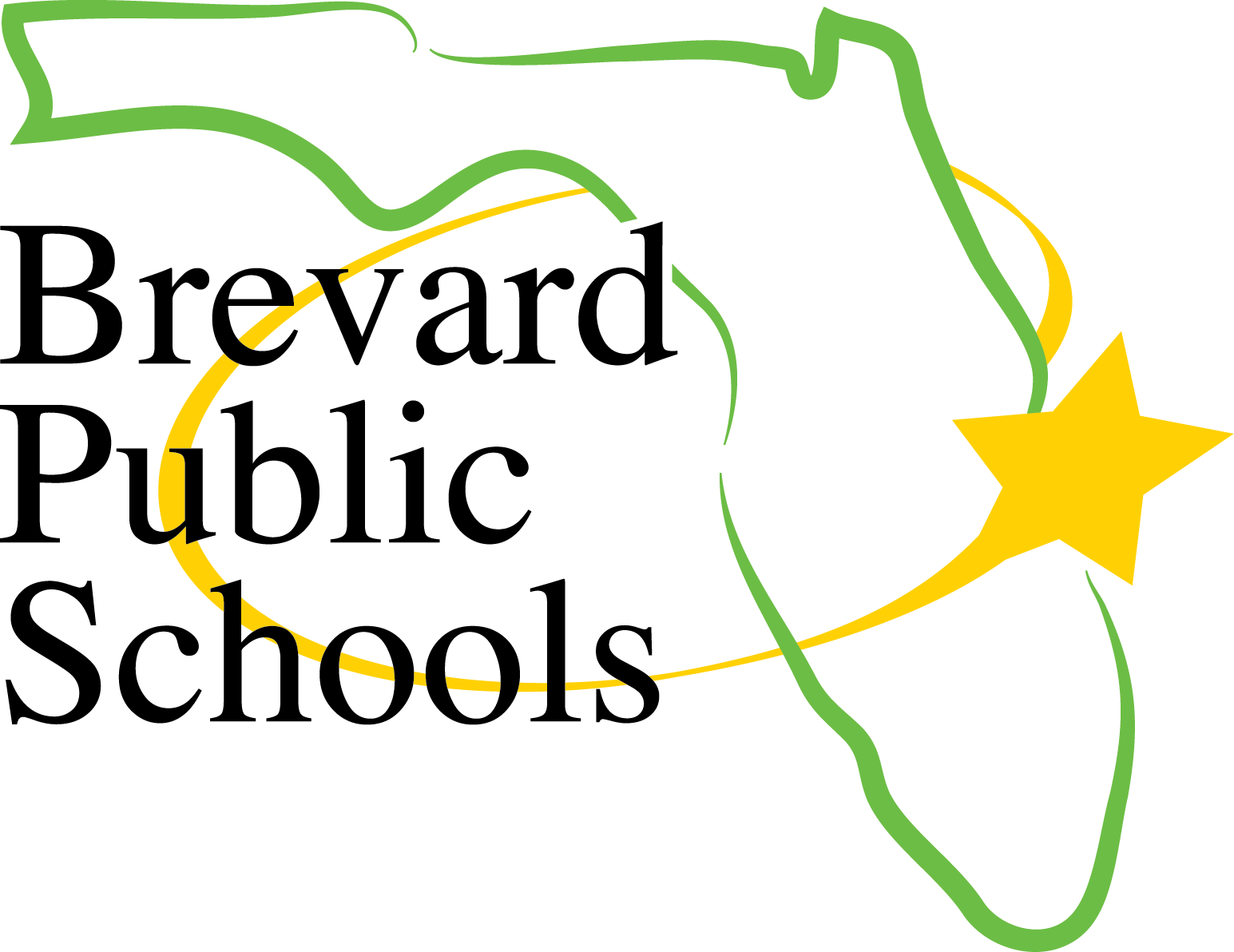 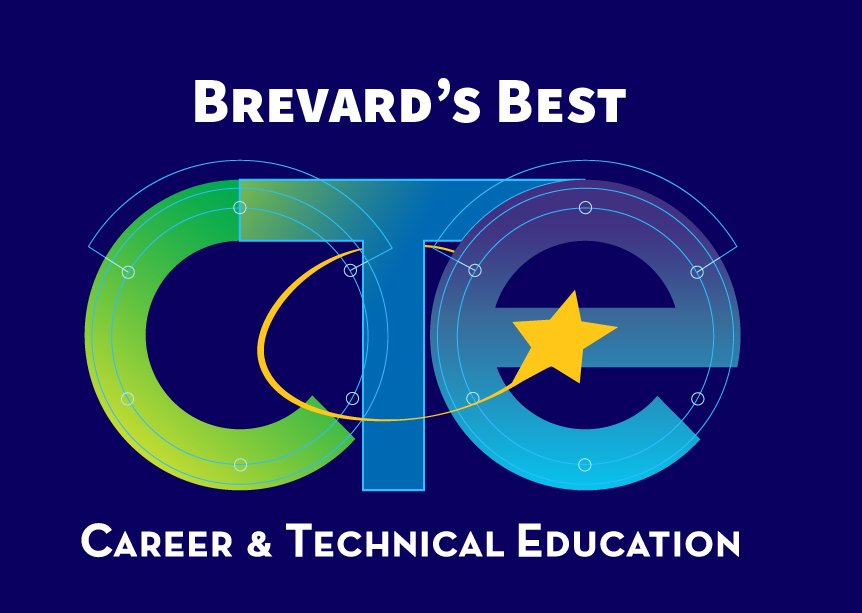 Brevard County Public Schools Career & Technical Education Adopt a CTE ProgramApplicationBusiness Name: ________________________________Business Lead Contact: __________________________Lead Contact Email:  ____________________________Lead Contact Phone #:  __________________________Schools of Interest:Option 1- _____________________________Option 2- _____________________________Programs of Interest:Option 1- ____________________________Option 2- ____________________________ Please describe the reason in which your company would like to partner with one of our schools:_____________________________________________________________________________________________________________________________________________________________________________________________________________________________________________________________________________________________________________________________________________________________________________________________________________________________________________________________Please identify a minimum of 3 areas that you are willing to get involved with, within our schools.Assigning a volunteer staff member to conduct guest speaking 2 times in one school yearWill coordinate field trips to my company location for students to tour and engage with the various departmentsProvide job shadowing opportunities for studentsMake donations to the school for classroom activities and project-based learningProvide students with a summer or school year internship experience Mentor a group of students by collaborating with them on special projects, a minimum of 4 times per year (will need to coordinate through the teacher)Provide students with real-world concerns that you are facing in your company and allow them opportunities to create solutions to share with your team.Attend and judge or provide feedback to students regarding their classroom projects or competitions for Career & Technical Student OrganizationsProvide demonstrations of skills within a classroomDeliver content on entrepreneurship-related content in your industryProvide teachers and students with training spaces that they can utilize at your work site Provide students with uniforms to use in their programProvide teachers with externship opportunitiesOther (please specify): _________________________________________________________________My signature below acknowledges that my staff is committing to adopting the agreed upon school for the 2023-2024, 2024-2025, and 2025-2026 school years and that we will engage with the school, students, and teachers in the areas checked off above.  In addition, I agree that staff will apply for volunteer clearance at https://www.brevardschools.org/Page/11104 and that only cleared staff will engage with students at the school site._______________________Business Contact SignatureTo Be Completed By SchoolSchool Name: ______________________________________Assistant Principal/Curriculum Contact Name: ______________________Assistant Principal/Curriculum Email: _____________________________Assistant Principal/Curriculum Phone #: ___________________________Lead Teacher Name: _________________________________Lead Teacher Email: _________________________________Lead Teacher Phone #: _______________________________We at ___________________________________________ high school accept the partnership with ___________________________________________.Through this partnership, we commit to collaborating with the business partner, maintaining quarterly communication, and will include our business partner in relevant school initiatives.  We will ensure that our business partner receives quarterly updates as they pertain to our program.We also commit to keeping all students informed of opportunities provided by our business partner.  We will prepare students prior to all guest speaking events and site visits, to the business partner’s location, whether virtual or face-to-face, so that learning opportunities are maximized.__________________________________________Lead Teacher Signature___________________________________________Assistant Principal/Curriculum Signature___________________________________________School Principal Signature